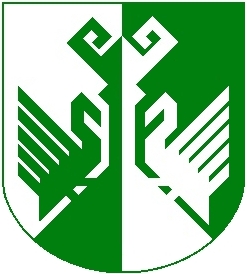 от 22 декабря 2017 года № 447О внесении изменений в Стандарт качества предоставления муниципальной услуги «Предоставление субсидий субъектам малого и среднего предпринимательства»Администрация муниципального образования «Сернурский муниципальный район» постановляет:Внести в Стандарт качества предоставления муниципальной услуги «Предоставление субсидий субъектам малого и среднего предпринимательства», утвержденный постановлением администрации муниципального образования «Сернурский муниципальный район» от 06 декабря 2016 г. №530, следующие изменения:1) изложить п. 2.6.1 раздела 2.6 «Требования к помещениям, в которых предоставляется муниципальная услуга, к месту ожидания и приема заявителей» в новой редакции:«2.6.1. Требования к помещениям, в которых предоставляется муниципальная услуга, к месту ожидания и приема заявителей, размещению и оформлению визуальной, текстовой и мультимедийной информации о порядке предоставления муниципальной услугиПомещение, в котором предоставляется муниципальная услуга, обеспечивается необходимым оборудованием (компьютерами, средствами электронно-вычислительной техники, средствами электронного информирования, средствами связи, включая информационно-телекоммуникационную сеть «Интернет», оргтехникой), канцелярскими принадлежностями, информационными и справочными материалами, наглядной информацией, стульями и столами, а также средствами пожаротушения и оповещения о возникновении чрезвычайной ситуации.Вход в помещение, в котором предоставляется муниципальная услуга, оформляется вывеской, содержащей наименование и график работы.При предоставлении муниципальной услуги обеспечиваются условия беспрепятственного доступа для получателей муниципальных услуг – инвалидов и других лиц с учетом ограничений их жизнедеятельности, в частности, обеспечивается:возможность сопровождения получателя социальных услуг при передвижении по помещению, в котором предоставляется муниципальная услуга, а также при обращении за муниципальной услугой;возможность для самостоятельного передвижения по помещению, в котором предоставляется муниципальная услуга, входа, выхода и перемещения (в том числе для передвижения в креслах-колясках), для отдыха в сидячем положении, а также доступное размещение оборудования и носителей информации;дублирование текстовых сообщений голосовыми сообщениями, оснащение помещения, в котором предоставляется муниципальная услуга знаками, выполненными рельефно-точечным шрифтом Брайля, ознакомление с их помощью с надписями, знаками и иной текстовой и графической информацией в помещении для предоставления муниципальной  услуги, а также допуск тифлосурдопереводчика, допуск собак-проводников;оказание работниками, предоставляющими муниципальные услуги, помощи инвалидам в преодолении барьеров, мешающих получению ими услуг наравне с другими лицами, в том числе помощи при подаче заявления на предоставление муниципальной услуги. В целях удобной парковки автомобилей граждан у здания, в котором предоставляется муниципальная услуга, оборудуется автостоянка. Доступ граждан к парковочным местам является бесплатным.Места предоставления муниципальной услуги оборудуются комфортными местами ожидания, предназначенными для граждан. В местах предоставления муниципальной услуги предусматривается оборудование доступных мест общего пользования (туалетов) и хранения верхней одежды посетителей.Рабочие места специалистов, осуществляющих предоставление муниципальной услуги, оснащаются настенными вывесками или настольными табличками с указанием фамилии, имени, отчества и должности специалиста.Места для информирования оборудуются визуальной, текстовой информацией, размещаемой на информационных стендах, обновляемой по мере изменения действующего законодательства, регулирующего предоставление муниципальной услуги, и изменения справочных сведений.Другие положения, характеризующие  требования к предоставлению муниципальной услуги:Консультирование и информирование заинтересованных лиц осуществляется бесплатно.Документы, указанные в пунктах 2.6.2 настоящего Стандарта, могут быть направлены в отдел экономики Администрации муниципального района почтовым отправлением с объявленной ценностью при его пересылке.».2) дополнить п. 2.6.7 раздела 2.6 «Перечень оснований для отказа» следующим предложением:«В оказании поддержки должно быть отказано в случае, если с момента признания субъекта малого и среднего предпринимательства допустившим нарушение порядка и условий оказания поддержки, в том числе не обеспечившим целевого использования средств поддержки, прошло менее чем три года».3) второй абзац раздела 2.7 «Общие требования к порядку подачи и рассмотрения жалобы» изложить в новой редакции:«Жалоба может быть направлена по почте, через многофункциональный центр, с использованием информационно-телекоммуникационной сети "Интернет", официального сайта органа, предоставляющего государственную услугу, органа, предоставляющего муниципальную услугу, единого портала государственных и муниципальных услуг либо регионального портала государственных и муниципальных услуг, а также может быть принята при личном приеме заявителя.».Контроль за исполнением настоящего постановления возложить на заместителя главы администрации Сернурского муниципального района по экономическому развитию территории Свинину Д.З.Настоящее постановление вступает в силу со дня его подписания.Макарова И.В.(83633) 9-71-42СОГЛАСОВАНО:ШЕРНУРМУНИЦИПАЛЬНЫЙ  РАЙОНЫНАДМИНИСТРАЦИЙЖЕАДМИНИСТРАЦИЯ СЕРНУРСКОГО МУНИЦИПАЛЬНОГО РАЙОНАПУНЧАЛПОСТАНОВЛЕНИЕГлава администрацииСернурского муниципального районаС. АдигановЗаместитель главы администрации Сернурского муниципального района по экономическому развитию территории	       Д.З. Свинина  Руководитель отдела  организационно-правовой работы и  кадров  администрации Сернурского муниципального районаС.Э. Садовина22.12.2017	22.12.2017